“LỜI SỐNG HẰNG NGÀY”	 Kinh Thánh: Ê-sai 25 - 30	 Thời gian: Từ ngày 17.04.2022 – 24.04.2022Đọc Kinh Thánh: Hãy khoanh tròn những đoạn Kinh Thánh quý vị đã đọc xong trong tuần này: Ê-sai     25,     26,     27,     28,     29,     30.Điền vào khoảng trống, khoanh tròn đáp án đúng, nối ô cho đúng, hoặc thực hiện theo yêu cầu của từng câu và cho biết địa chỉ đầy đủ và cụ thể. 1. Điền các cụm từ còn thiếu để hoàn thành câu Kinh Thánh sau Vả, …………………………………………………………………………………………………………………………………………… 
……………………………………………………………………………………………………………………trở lại và yên nghỉ;
………………………………………………………………………………………………………………yên lặng và trông cậy. 
…………………………………………………………………………………………………………!		* Ê-sai: ___________2. a. Câu Kinh Thánh nào cho biết “Những kẻ chết của Ngài sẽ sống”? 	* Ê-sai: _________    b. Câu Kinh Thánh nào nói đến “bình yên trọn vẹn”? 	* Ê-sai: _________3. Trong các đoạn Ê-sai 25-29, hãy tìm và ghi lại đầy đủ câu Kinh Thánh liên quan đến hình ảnh sau:4. Gạch bỏ từ sai: Đức Giê-hô-va là:[chỗ nấp bóng / chỗ bóng mát] cho khỏi nắng, [chỗ đụt / chỗ trú] cho khỏi bão…[tường lũy / đồn lũy] cho [kẻ túng thiếu / kẻ thiếu thốn] trong lúc khó khăn, nơi bền vững cho [kẻ nghèo / dân nghèo]		* Ê-sai: ___________5. Ma-thi-ơ 15:8 và Mác 7:6 đã trưng dẫn câu nào trong sách tiên tri Ê-sai?	* Ê-sai: ___________6. Trong các đoạn Ê-sai 25-29, trước giả đã bao nhiêu lần rao ra “Khốn thay cho…”………………….. lần  (Ê-sai: ___________ )7. Điền Đ vào ô trước nội dung đúng, điền S vào ô trước nội dung sai:		* Ê-sai: ___________8. Trong các đoạn Ê-sai 25-29, hãy tìm và viết lại đầy đủ câu Kinh Thánh có ý tương tự như Khải huyền 21:4 ? ………………………………………………………………………………………………………………………………………………………………………………………………………………………………………………………………………………………………………………………………………………………………………………………………………		* Ê-sai: ___________9. Hình ảnh bên dưới được nhắc đến trong:10. Nối ý cho đúng theo lời tiên tri nghịch cùng Giê-ru-sa-lem:	* Đáp án: ____________________________	* Ê-sai: ___________HỘI THÁNH TIN LÀNH VIỆT NAM (MN)CHI HOÄI TOÂ HIEÁN THAØNHBAN CƠ ĐỐC GIÁO DỤC* Họ và tên:______________________* Năm sinh _________ ĐT: _________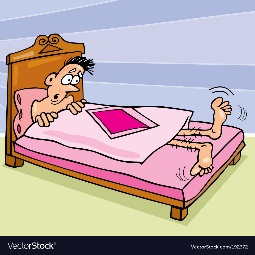    * Ê-sai: ___________Kẻ cai trị Ép-ra-im lấy sự nói dối làm nơi nương náu, sự gian lận làm nơi ẩn mình, nhưng mưa đá sẽ hủy diệt nơi ẩn náu bằng sự nói dối, nước sẽ ngập chỗ nương náu.Chúa sẽ đặt tại Si-đôn một hòn đá để làm nền, là đá đã thử nghiệm, là đá góc quí báu, làm nền bền vững: ai tin sẽ chẳng gấp rút.Chúa sẽ dùng môi lạ lưỡi khác mà phán cùng Ép-ra-im.Chúa sẽ lấy sự công bình làm chuẩn mực, sự chánh trực làm dây đo.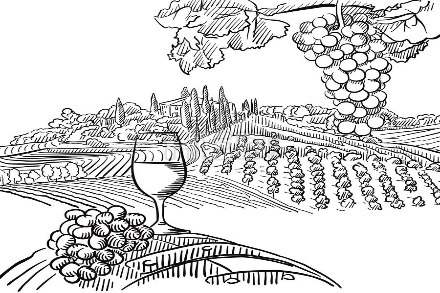 a. Lời tiên tri về sự lập lại dân Đức Chúa Trờib. Bài ca tụng của những kẻ được chuộcc. Bài ca tụng về sự tạ ơnd. Lời ngăm đe người Giu-đa   * Ê-sai: ___________kẻ điếckẻ đuingười nhu mìkẻ nghèo khổkẻ lòng vốn sai lầmkẻ hay oán tráchsẽ nhân Đấng Thánh của Y-sơ-ra-ên mà mừng rỡđược thêm sự vui vẻ trong Đức Giê-hô-vasẽ được dạy dỗ sẽ xem thấy từ sự tối tăm mù mịtsẽ nghe những lời trong sáchsẽ trở nên khôn sáng